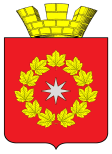 СОВЕТ ДЕПУТАТОВГОРОДСКОГО ПОСЕЛЕНИЯ Р.П.ОКТЯБРЬСКИЙ             ОКТЯБРЬСКОГО МУНИЦИПАЛЬНОГО РАЙОНАВОЛГОГРАДСКОЙ ОБЛАСТИ	   28 сессия 3 созываРЕШЕНИЕ   от 27 июля 2017 года                                                                   №28-3/146    О внесении изменений  в Устав городского поселения р.п. Октябрьский Октябрьского муниципального района Волгоградской области      Руководствуясь Федеральным от 03 апреля 2017года №64-ФЗ «О внесении изменений в отдельные законодательные акты Российской Федерации в целях совершенствования государственной политики в области противодействия коррупции» и статьей 24 Устава городского поселения р.п.Октябрьский Октябрьского муниципального района Волгоградской области (далее Устава), принятого решением Совета депутатов городского поселения р.п. Октябрьский от 18.08.2014 года № 36-2/240 РЕШИЛ:1. Внести в Устав городского поселения р.п.Октябрьский Октябрьского муниципального района Волгоградской области, принятый решением Совета депутатов городского поселения р.п.Октябрьский Октябрьского муниципального района Волгоградской области 18 августа 2014 года №36-2/240 ( в редакции решений от  20 ноября 2015 года №10-3/61 «О внесении изменений и дополнений в Устав городского поселения р.п.Октябрьский Октябрьского муниципального района Волгоградской области, от 03 февраля 2017 года № 23-3/122, от 11 мая 2017 года № 26-3/136») следующие изменения : 1.1. Абзац первый части 5 статьи  25 Устава, глава городского поселения р.п. Октябрьский, его статус, порядок избрания и прекращения полномочий, изложить в следующей редакции :«5. Глава городского поселения р.п.Октябрьский Октябрьского муниципального района Волгоградской области должен соблюдать ограничения, запреты, исполнять обязанности, которые установлены Федеральным законом  «О противодействии коррупции», Федеральным  законом «О контроле за соответствием расходов лиц, замещающих государственные должности, и иных лиц их доходам», Федеральным законом «О запрете отдельным категориям лиц открывать и иметь счета (вклады), хранить наличные денежные средства и ценности в иностранных банках, расположенных за пределами территории Российской Федерации, владеть и (или) пользоваться иностранными финансовыми инструментами».» 2. Настоящее решение подлежит официальному обнародованию после его государственной регистрации и вступает в силу после дня его официального  обнародования.Председатель Совета депутатовгородского поселения р.п.Октябрьский                                 И.П.ХаустовГлава городского поселенияр.п. Октябрьский                                                                        А.С.Стариков